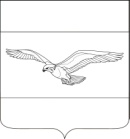 АДМИНИСТРАЦИЯ КУБАНСКОСТЕПНОГО СЕЛЬСКОГО ПОСЕЛЕНИЯКАНЕВСКОГО РАЙОНАПОСТАНОВЛЕНИЕот     18.09.2023года                                                                                        № 84поселок Кубанская СтепьО внесении изменений в постановление администрации Кубанскостепного сельского поселения Каневского района от 14.09.2017 года № 102 «Об утверждении муниципальной программы «Молодежь Кубанскостепного сельского поселения Каневского района» на 2018-2024 годы»В соответствии со статьей 179 Бюджетного кодекса Российской Федерации, постановлением администрации Кубанскостепного сельского поселения Каневского района от 12 сентября 2017 года № 97 (в редакции от 19.10.2020 года № 96) «Об утверждении перечня муниципальных программ Кубанскостепного сельского поселения Каневского района», в целях создания благоприятных экономических, социальных и организационно-правовых условий духовно-нравственного развития и воспитания молодежи, вовлечения молодых граждан в социальную практику, развития созидательной активности Кубанскостепного сельского поселения Каневского района, п о с т а н о в л я ю:Внести в постановление администации Кубанскостепного сельского поселения Каневского района от 14.09.2017 года № 102 «Молодежь Кубанскостепного сельского поселения Каневского района» на 2018-2024 годы» следующие изменения: 1.1. Приложение к постановлению  администации Кубанскостепного сельского поселения Каневского района от 14.09.2017 года № 102 «Молодежь Кубанскостепного сельского поселения Каневского района» на 2018-2024 годы» изложить в новой редакции.2. Координацию работы по выполнению мероприятий Программы возложить на отдел учета и отчетности администрации Кубанскостепного сельского поселения Каневского района.3. Ведущий специалист отдела учета и отчетности администрации (Шакирова) осуществлять финансирование мероприятий программы в рамках средств, предусмотренных бюджетом Кубанскостепного сельского поселения Каневского района на текущий финансовый год.4. Начальнику общего отдела администрации Кубанскостепного сельского поселения Каневского района (Никитина) разместить настоящее постановление на официальном сайте администрации Кубанскостепного сельского поселения Каневского района в информационно-телекоммуникационной сети «Интернет».5. Контроль за выполнением настоящего постановления оставляю за собой.6. Постановление вступает в силу со дня его подписания.Глава Кубанскостепного сельского поселения                Каневского района                                                                         Н.А. Кирсанова                                          ПРИЛОЖЕНИЕУТВЕРЖДЕНА постановлением администрации Кубанскостепного сельского поселения Каневского района         от 18.09.2023 года        № 84МУНИЦИПАЛЬНАЯ ПРОГРАММАКубанскостепного сельского поселения Каневского района «Молодежь Кубанскостепного сельского поселения Каневского района» на 2018-2024 годы ПАСПОРТмуниципальной программы Кубанскостепного сельского поселения Каневского района «Молодежь Кубанскостепного сельского поселения Каневского района» на 2018-2024 годы1. Характеристика текущего состояния и прогноз развития молодежной политики в Кубанскостепном сельском поселении Каневского районаМуниципальная программа Кубанскостепного сельского поселения Каневского района «Молодежь Кубанскостепного сельского поселения Каневского района» на 2018-2024 годы представляет собой комплекс целей, задач и мероприятий, направленных на развитие молодежной политики в Кубанскостепном сельском поселении Каневского района.Государственная молодежная политика реализуется в Российской Федерации в отношении молодых жителей в возрасте от 14 до 30 лет. Нижняя возрастная граница определяется тем, что именно в этом возрасте подросток впервые получает право выбора: продолжить учебу в школе, поступить в колледж, лицей или пойти работать. А к тридцати годам человек, как правило, достигает зрелости, завершается формирование его семьи, он занимает определенное положение в обществе.От позиции молодежи в общественно-политической жизни, стабильности и активности будет зависеть темп продвижения России, Кубани, Кубанскостепного сельского поселения по пути демократических преобразований, именно молодые люди должны быть готовы к противостоянию политическим манипуляциям и экстремистским призывам.Молодежь в значительной своей части обладает тем уровнем мобильности, интеллектуальной активности и здоровья, которые выгодно отличают ее от других групп населения: и в качестве рабочей силы, и в качестве интеллектуального источника, и в качестве потребителей товаров и услуг. И в качестве наиболее приспосабливаемой группы населения. В то же время перед российским обществом стоит вопрос о минимизации издержек и потерь, которые несет Россия из-за целого ряда неудовлетворительных аспектов нынешнего положения молодежи.Стратегические цели молодежной политики в Кубанскостепном сельском поселении определяются направленностью на социальное, культурное, нравственное и физическое развитие молодежи, ее благополучие, а также стремлением к использованию потенциала молодежи в интересах государства и общества. Значимую роль в реализации государственной молодежной политики на территории Кубанскостепного сельского поселения играет волонтерское (добровольческое) движение. В числе волонтеров поселения школьники, студенты, работающая и не занятая молодежь. Развитие волонтерского движение решает ряд социально значимых задач. К примеру, при участии волонтеров была оказана помощь по уборке придомовых территорий и косметическом ремонте домовладений одиноко проживающих ветеранов. Не менее актуальной остается проблема своевременной информированности молодежи о проведении различного рода мероприятий, пропаганды здорового образа жизни и активной жизненной позиции. В данном случае использование только ресурсов местных средств массовой информации недостаточно. Необходимо шире использовать возможности Интернета, обеспечить возможность размещения данной информации в местах массового пребывания молодежи. Бюджетное финансирование муниципальной программы позволит решить ряд вопросов, связанных с реализацией молодежной политики на территории Кубанскостепного поселения, значительно поднимет общественно значимую активность молодежи. 2. Цели, задачи и целевые показатели, сроки и этапы реализации муниципальной программыЦелью муниципальной программы является реализация государственной молодежной политики на территории Кубанскостепного сельского поселения, создание благоприятных экономических, социальных, организационно-правовых условий для воспитания, обучения и развития молодых граждан.Для достижения основной цели муниципальной программы необходимо решение следующих задач: создание условий для гражданского становления, патриотического воспитания и физического развития молодежи;решение социально-экономических проблем молодежи;осуществление социальной адаптации и защиты молодежи;решение вопросов профессионального обучения и обеспечения занятости молодежи;развитие молодежного предпринимательства и деловой активности молодых граждан;творческое и интеллектуальное развитие молодежи;обмены между молодежными организациями;взаимодействие с молодежными общественными объединениями;правовая защита и социальная поддержка молодых граждан.Сроки реализации муниципальной программы: 2018 - 2024 годы. Этапы не предусмотрены.Целевые показатели, характеризующие цели, задачи муниципальной программы, приведены в таблице № 1.Цели, задачи и целевые показатели муниципальной программы «Молодежь Кубанскостепного сельского поселения Каневского района» на 2018-2024 годы Таблица №13. Перечень и краткое описание основных мероприятий муниципальной программы Перечень основных мероприятий муниципальной программы «Молодежь Кубанскостепного сельского поселения Каневского района» на 2018-2024 годы по основным направлениям, объемы и источники их финансирования приведены ниже в таблице № 2Таблица №24. Обоснование ресурсного обеспечения муниципальной программы «Молодежь Кубанскостепного сельского поселения Каневского района» на 2018-2024 годы	Финансирование мероприятий муниципальной программы предполагается осуществлять за счет местного бюджета Кубанскостепного сельского поселения Каневского района согласно таблицы № 3Таблица №3 	Возможны корректировки финансирования мероприятий в ходе реализации программы по изменению поставленных задач.5. Методика оценки эффективности реализации муниципальной программы	Оценка эффективности реализации муниципальной программы производится ежегодно по типовой методике, предусмотренной Порядком принятия решения о разработке, формирования, реализации и оценки эффективности реализации муниципальных программ Кубанскостепного сельского поселения Каневского района, утвержденным постановлением администрации Кубанскостепного сельского поселения Каневского района от 10 ноября 2014 года № 92.6. Механизм реализации муниципальной программы и контроль за ее выполнением	Реализация муниципальной программы осуществляется ее координатором –отделом учета и отчетности  администрации Кубанскостепного сельского поселения Каневского района:	обеспечивает разработку муниципальной программы, ее согласование с координаторами подпрограмм;	формирует структуру муниципальной программы, перечень координаторов подпрограмм, координацию деятельности участников муниципальной программы;	принимает решение о внесении в установленном порядке изменений в муниципальную программу и несет ответственность за достижение целевых показателей муниципальной программы;	осуществляет мониторинг и анализ отчетов координаторов подпрограмм, иных исполнителей отдельных мероприятий муниципальной программы;	осуществляет иные полномочия, установленные муниципальной программой.Контроль за исполнением данной программы осуществляет начальник отдела учета и отчетности администрации Кубанскостепного сельского поселения Каневского района.Ведущий специалист отдела учета и отчетностиадминистрации Кубанскостепного сельского поселения                                                               Т.А. Шакирова     КоординатормуниципальнойпрограммыОтдел учета и отчетности администрации Кубанскостепного сельского поселения Каневского районаКоординатор подпрограммнетУчастники муниципальной программыАдминистрация Кубанскостепного сельского поселения Каневского районаМБУК СДК  п. Кубанская Степь.МБУК СДК  п. Степной.Подпрограммы муниципальной программыне предусмотреныВедомственные целевые программыне предусмотреныЦели муниципальной программыРеализация государственной молодежной политики на территории Кубанскостепного сельского поселения; создание благоприятных экономических, социальных, организационно-правовых условий для воспитания, обучения и развития молодых гражданЗадачи муниципальной программыСоздание условий для гражданского становления, патриотического воспитания молодежи; формирование здорового образа жизни; решение социально-экономических проблем молодежи; осуществление социальной адаптации и поддержки молодежи; решение вопросов профессионального обучения и обеспечения занятости молодежи; развитие молодежного предпринимательства и деловой активности молодых граждан, правовая защита и социальная поддержка молодых гражданПеречень целевых показателей муниципальной программы- Количество молодежи, участвующей в мероприятиях, направленных на гражданское и патриотическое воспитание;- количество молодежи, участвующей в культурно-досуговых мероприятиях; - количество молодежи, участвующей в мероприятиях, направленных на профилактику наркомании и экстремистской деятельности в молодежной среде; - количество молодежи, участвующей в мероприятиях, направленных на формирование здорового образа жизни;- количество подростково-молодежных дворовых площадок по месту жительства; - количество подростково-молодежных клубов по месту жительства;- число трудоустроенных молодых граждан;- количество молодежи, вовлеченной в молодежный общественный Совет при главе муниципального образования Каневской район.Этапы и сроки реализации муниципальной программы2018- 2024 годыОбъемы бюджетных ассигнований муниципальной программыОбъем финансовых ресурсов, предусмотренных на реализацию муниципальной программы, составляет  50,0 тыс. рублей, в том числе по годам:2018 год – 10,0 тыс. рублей2019 год – 0,0  тыс. рублей2020 год – 10,0 тыс. рублей2021 год-   10,0 тыс.рублей2022 год – 0,0 тыс.рублей2023 год – 10,0 тыс.рублей2024 год – 10,0 тыс.рублейКонтроль за выполнением муниципальной программыКонтроль за выполнением муниципальной программы осуществляет заместитель главы Кубанскостепного сельского поселения №п/пНаименование целевого показателяЕдиницаизмеренияЕдиницаизмеренияЕдиницаизмеренияСтатусСтатусЗначение показателейЗначение показателейЗначение показателейЗначение показателейЗначение показателейЗначение показателейЗначение показателейЗначение показателейЗначение показателейЗначение показателей№п/пНаименование целевого показателяЕдиницаизмеренияЕдиницаизмеренияЕдиницаизмеренияСтатусСтатус2018 год2019 год2020 год2020 год2021 год2022 год2023 год2023 год2024 год2024 год2024 год123334456778910101111111Муниципальная программа «Молодежь Кубанскостепного сельского поселения Каневского района»Муниципальная программа «Молодежь Кубанскостепного сельского поселения Каневского района»Муниципальная программа «Молодежь Кубанскостепного сельского поселения Каневского района»Муниципальная программа «Молодежь Кубанскостепного сельского поселения Каневского района»Муниципальная программа «Молодежь Кубанскостепного сельского поселения Каневского района»Муниципальная программа «Молодежь Кубанскостепного сельского поселения Каневского района»Муниципальная программа «Молодежь Кубанскостепного сельского поселения Каневского района»Муниципальная программа «Молодежь Кубанскостепного сельского поселения Каневского района»Муниципальная программа «Молодежь Кубанскостепного сельского поселения Каневского района»Муниципальная программа «Молодежь Кубанскостепного сельского поселения Каневского района»Муниципальная программа «Молодежь Кубанскостепного сельского поселения Каневского района»Муниципальная программа «Молодежь Кубанскостепного сельского поселения Каневского района»Муниципальная программа «Молодежь Кубанскостепного сельского поселения Каневского района»Муниципальная программа «Молодежь Кубанскостепного сельского поселения Каневского района»1.1  Основное мероприятие № 1«Реализация молодежной политики на территории Кубанскостепного сельского поселения Каневского района» Основное мероприятие № 1«Реализация молодежной политики на территории Кубанскостепного сельского поселения Каневского района» Основное мероприятие № 1«Реализация молодежной политики на территории Кубанскостепного сельского поселения Каневского района» Основное мероприятие № 1«Реализация молодежной политики на территории Кубанскостепного сельского поселения Каневского района» Основное мероприятие № 1«Реализация молодежной политики на территории Кубанскостепного сельского поселения Каневского района» Основное мероприятие № 1«Реализация молодежной политики на территории Кубанскостепного сельского поселения Каневского района» Основное мероприятие № 1«Реализация молодежной политики на территории Кубанскостепного сельского поселения Каневского района» Основное мероприятие № 1«Реализация молодежной политики на территории Кубанскостепного сельского поселения Каневского района» Основное мероприятие № 1«Реализация молодежной политики на территории Кубанскостепного сельского поселения Каневского района» Основное мероприятие № 1«Реализация молодежной политики на территории Кубанскостепного сельского поселения Каневского района» Основное мероприятие № 1«Реализация молодежной политики на территории Кубанскостепного сельского поселения Каневского района» Основное мероприятие № 1«Реализация молодежной политики на территории Кубанскостепного сельского поселения Каневского района» Основное мероприятие № 1«Реализация молодежной политики на территории Кубанскостепного сельского поселения Каневского района» Основное мероприятие № 1«Реализация молодежной политики на территории Кубанскостепного сельского поселения Каневского района»1.1.1Количество молодежи, участвующей в мероприятиях, направленных на гражданское и патриотическое воспитаниеКоличество молодежи, участвующей в мероприятиях, направленных на гражданское и патриотическое воспитаниечеловекчеловекчеловек332002202202202402402402402402401.1.2Количество молодежи, участвующей в культурно-досуговых мероприятияхКоличество молодежи, участвующей в культурно-досуговых мероприятияхчеловекчеловекчеловек333003103103103203203203203203201.2.3Количество молодежи, участвующей в мероприятиях, направленных на профилактику наркомании и экстремистской деятельности в молодежной средеКоличество молодежи, участвующей в мероприятиях, направленных на профилактику наркомании и экстремистской деятельности в молодежной средечеловекчеловекчеловек332502602602602702702702702702701.2.4Количество молодежи, участвующей в мероприятиях, направленных на формирование здорового образа жизниКоличество молодежи, участвующей в мероприятиях, направленных на формирование здорового образа жизничеловекчеловекчеловек333503603603603703703703703703701.2.5Количество подростково-молодежных дворовых площадок по месту жительстваКоличество подростково-молодежных дворовых площадок по месту жительстваштукштукштук3312223333331.2.6Количество подростково-молодежных клубов по месту жительстваКоличество подростково-молодежных клубов по месту жительстваштукштукштук3345556666661.2.7Количество молодежи, вовлеченной в молодежный общественный Совет при главе муниципального образования Каневской районКоличество молодежи, вовлеченной в молодежный общественный Совет при главе муниципального образования Каневской райончеловекчеловекчеловек3322222222222.1.2Число трудоустроенных молодых гражданЧисло трудоустроенных молодых гражданчеловекчеловекчеловек332222222222№п/пНаименование мероприятияИсточники финансированияОбъем финансирования, всего(тыс. руб.)Непосредственный результат реализации мероприятияНепосредственный результат реализации мероприятияНепосредственный результат реализации мероприятияУчастник муниципальной программы Участник муниципальной программы Участник муниципальной программы Участник муниципальной программы Участник муниципальной программы Участник муниципальной программы Участник муниципальной программы Участник муниципальной программы Участник муниципальной программы Участник муниципальной программы Участник муниципальной программы Участник муниципальной программы Участник муниципальной программы №п/пНаименование мероприятияИсточники финансированияОбъем финансирования, всего(тыс. руб.)2018 год2019 год2020 год2020 год2020 год2020 год2020 год2021 год2021 год2021 год2022год2022год2023 год2024 год2024 год123456777788888910111213131Основное мероприятие №1 «Реализация молодежной политики на территории Кубанскостепного сельского поселения Каневского района»всего50,010,00,00,010,010,010,010,010,010,010,010,00,010,010,0Администрация Кубанскостепного сельского поселения Каневского района, МБУК СДК п.Кубанская Степь», МБУК СДК п.СтепнойАдминистрация Кубанскостепного сельского поселения Каневского района, МБУК СДК п.Кубанская Степь», МБУК СДК п.Степной1Основное мероприятие №1 «Реализация молодежной политики на территории Кубанскостепного сельского поселения Каневского района»местный бюджет50,010,00,00,010,010,010,010,010,010,010,010,00,010,010,0Администрация Кубанскостепного сельского поселения Каневского района, МБУК СДК п.Кубанская Степь», МБУК СДК п.СтепнойАдминистрация Кубанскостепного сельского поселения Каневского района, МБУК СДК п.Кубанская Степь», МБУК СДК п.Степной1Основное мероприятие №1 «Реализация молодежной политики на территории Кубанскостепного сельского поселения Каневского района»краевой бюджет0,00,00,00,00,00,00,00,00,00,00,00,00,00,000,0Администрация Кубанскостепного сельского поселения Каневского района, МБУК СДК п.Кубанская Степь», МБУК СДК п.СтепнойАдминистрация Кубанскостепного сельского поселения Каневского района, МБУК СДК п.Кубанская Степь», МБУК СДК п.Степной1Основное мероприятие №1 «Реализация молодежной политики на территории Кубанскостепного сельского поселения Каневского района»федеральный бюджет0,00,00,00,00,00,00,00,00,00,00,00,00,00,000,0Администрация Кубанскостепного сельского поселения Каневского района, МБУК СДК п.Кубанская Степь», МБУК СДК п.СтепнойАдминистрация Кубанскостепного сельского поселения Каневского района, МБУК СДК п.Кубанская Степь», МБУК СДК п.Степной1Основное мероприятие №1 «Реализация молодежной политики на территории Кубанскостепного сельского поселения Каневского района»внебюджетные источники0,00,00,00,00,00,00,00,00,00,00,00,00,00,000,0Администрация Кубанскостепного сельского поселения Каневского района, МБУК СДК п.Кубанская Степь», МБУК СДК п.СтепнойАдминистрация Кубанскостепного сельского поселения Каневского района, МБУК СДК п.Кубанская Степь», МБУК СДК п.Степной1В том числе:1.1Проведение мероприятий для детей и молодежиПриобретение спортивного инвентаря (мячи)всего30,05,00,00,00,05,05,05,05,05,05,05,00,05,005,0Обеспечение деятельности, дворовых площадок, кружков по интересамАдминистрация Кубанскостепного сельского поселения Каневского района, МБУК СДК п.Кубанская Степь», МБУК СДК п.СтепнойАдминистрация Кубанскостепного сельского поселения Каневского района, МБУК СДК п.Кубанская Степь», МБУК СДК п.СтепнойАдминистрация Кубанскостепного сельского поселения Каневского района, МБУК СДК п.Кубанская Степь», МБУК СДК п.Степной1.1Проведение мероприятий для детей и молодежиПриобретение спортивного инвентаря (мячи)местный бюджет30,05,00,00,00,05,05,05,05,05,05,05,00,05,005,0Обеспечение деятельности, дворовых площадок, кружков по интересамАдминистрация Кубанскостепного сельского поселения Каневского района, МБУК СДК п.Кубанская Степь», МБУК СДК п.СтепнойАдминистрация Кубанскостепного сельского поселения Каневского района, МБУК СДК п.Кубанская Степь», МБУК СДК п.СтепнойАдминистрация Кубанскостепного сельского поселения Каневского района, МБУК СДК п.Кубанская Степь», МБУК СДК п.Степной1.1Проведение мероприятий для детей и молодежиПриобретение спортивного инвентаря (мячи)краевой бюджет0,00,00,00,00,00,00,00,00,00,00,00,00,00,00,0Обеспечение деятельности, дворовых площадок, кружков по интересамАдминистрация Кубанскостепного сельского поселения Каневского района, МБУК СДК п.Кубанская Степь», МБУК СДК п.СтепнойАдминистрация Кубанскостепного сельского поселения Каневского района, МБУК СДК п.Кубанская Степь», МБУК СДК п.СтепнойАдминистрация Кубанскостепного сельского поселения Каневского района, МБУК СДК п.Кубанская Степь», МБУК СДК п.Степной1.1Проведение мероприятий для детей и молодежиПриобретение спортивного инвентаря (мячи)федеральный бюджет0,00,00,00,00,00,00,00,00,00,00,00,00,00,00,0Обеспечение деятельности, дворовых площадок, кружков по интересамАдминистрация Кубанскостепного сельского поселения Каневского района, МБУК СДК п.Кубанская Степь», МБУК СДК п.СтепнойАдминистрация Кубанскостепного сельского поселения Каневского района, МБУК СДК п.Кубанская Степь», МБУК СДК п.СтепнойАдминистрация Кубанскостепного сельского поселения Каневского района, МБУК СДК п.Кубанская Степь», МБУК СДК п.Степной1.1Проведение мероприятий для детей и молодежиПриобретение спортивного инвентаря (мячи)внебюджетные источники-----Обеспечение деятельности, дворовых площадок, кружков по интересамАдминистрация Кубанскостепного сельского поселения Каневского района, МБУК СДК п.Кубанская Степь», МБУК СДК п.СтепнойАдминистрация Кубанскостепного сельского поселения Каневского района, МБУК СДК п.Кубанская Степь», МБУК СДК п.СтепнойАдминистрация Кубанскостепного сельского поселения Каневского района, МБУК СДК п.Кубанская Степь», МБУК СДК п.Степной1.2число трудоустроенных молодых граждан;всего20,05,00,00,00,05,05,05,05,05,05,05,00,05,05,01.2число трудоустроенных молодых граждан;местный бюджет20,05,00,00,00,05,05,05,05,05,05,05,00,05,05,01.2число трудоустроенных молодых граждан;краевой бюджет0,00,00,00,00,00,00,00,00,00,00,00,00,00,00,01.2число трудоустроенных молодых граждан;федеральный бюджет0,00,00,00,00,00,00,00,00,00,00,00,00,00,00,01.2число трудоустроенных молодых граждан;внебюджетные источники0,00,00,00,00,00,00,00,00,00,00,00,00,00,00,0Всеговсего50,010,00,00,00,010,010,010,010,010,010,010,00,010,010,0Всегоместный бюджет50,010,00,00,00,010,010,010,010,010,010,010,00,010,010,0Всегокраевой бюджет-----Всегофедеральный бюджет-----Всеговнебюджетные источники-----Наименование мероприятияОбщий объем финансирования муниципальной программы (тыс. руб.)2018 год2019 год2020 год2021 год2022 год20232024 годОсновное мероприятие №1«Реализация молодежной политики на территории Кубанскостепного сельского поселения Каневского района»50,010,00,010,010,00,010,010,0ИТОГО:50,010,00,010,010,00,010,010,0